День России.11 июня 2021г.  проведен праздник «День России».   В гости к ребятам пришли Матушка Россия и кот Леопольд. Ребята выполняли упражнения с флажками, отгадывали загадки,  играли в игры и соревновались в эстафетах, пели песенку «Солнечный круг».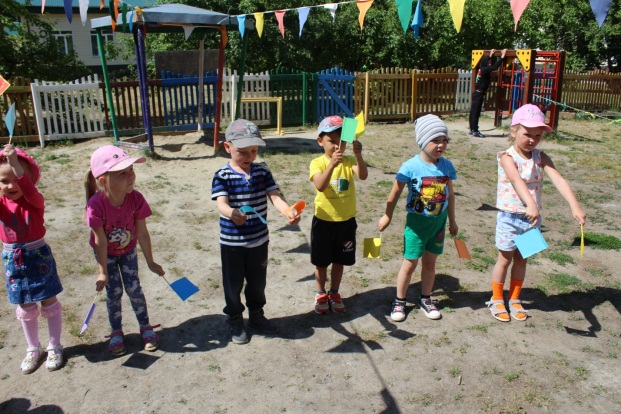 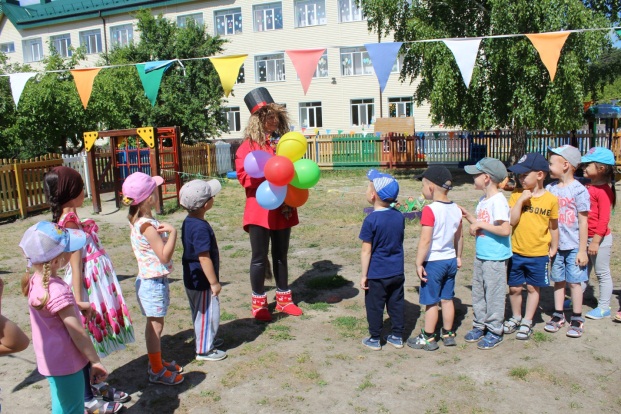 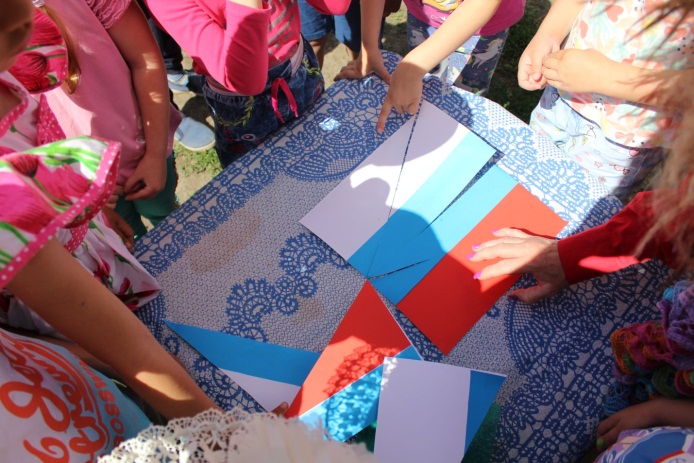 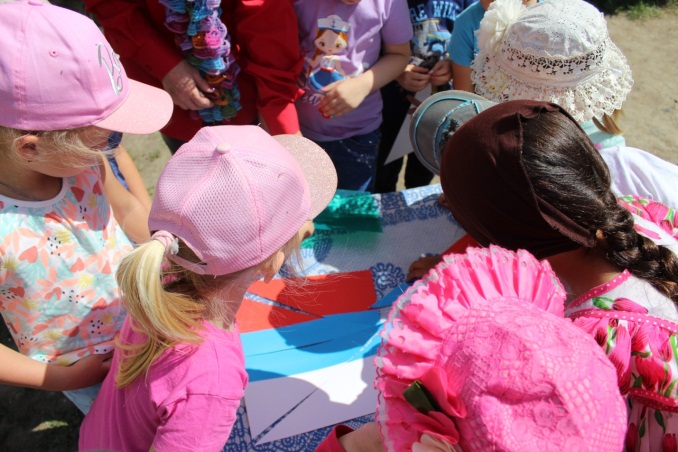 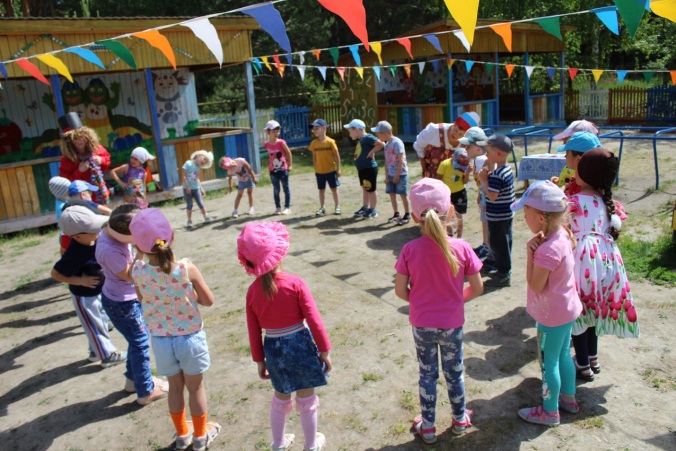 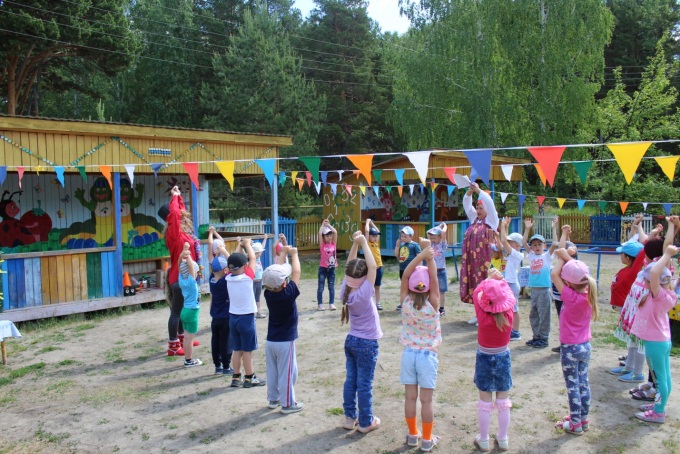 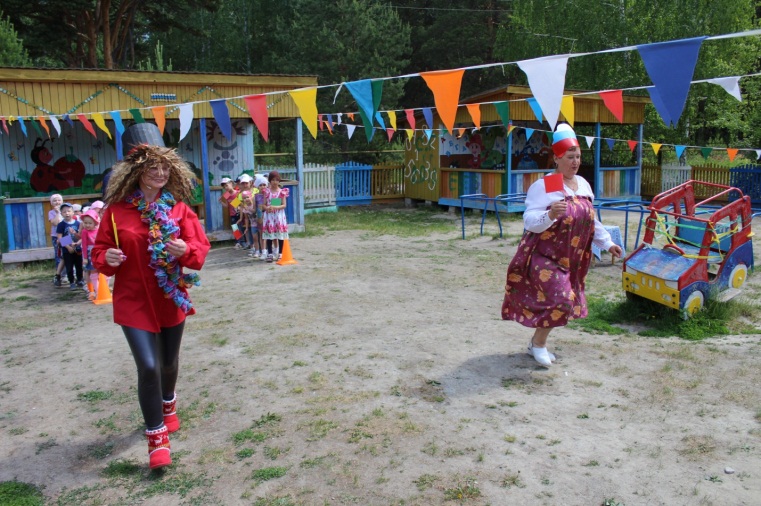 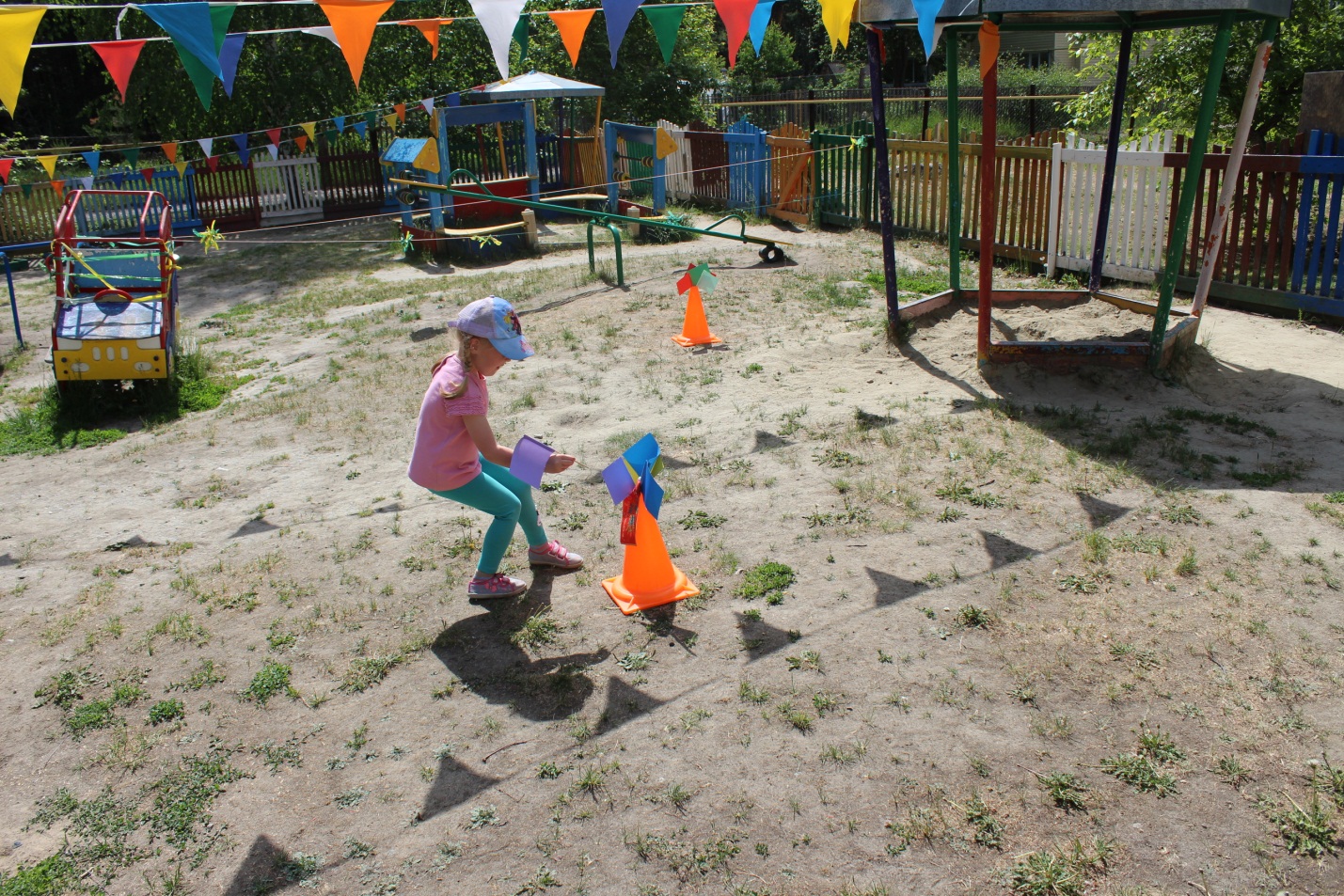 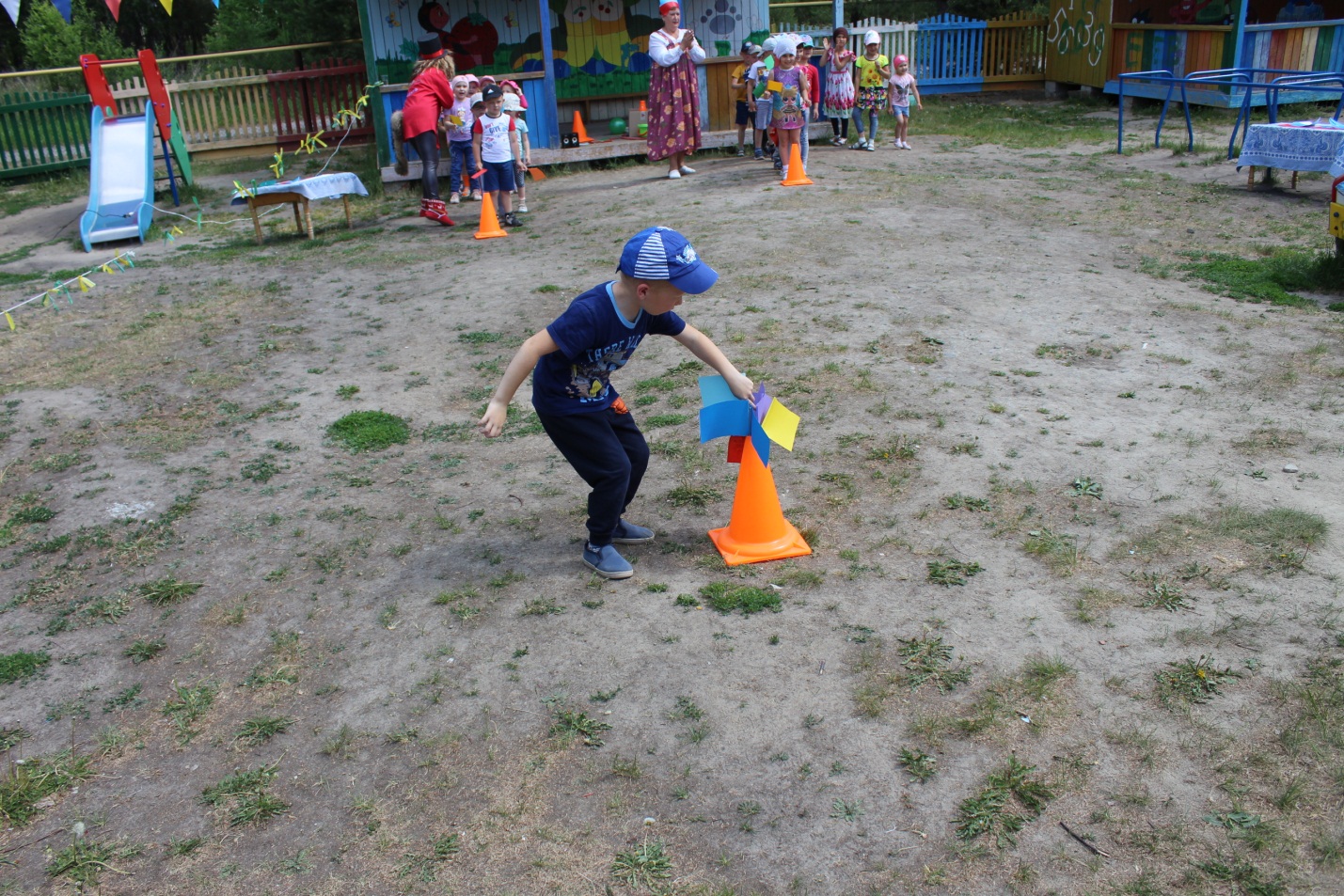 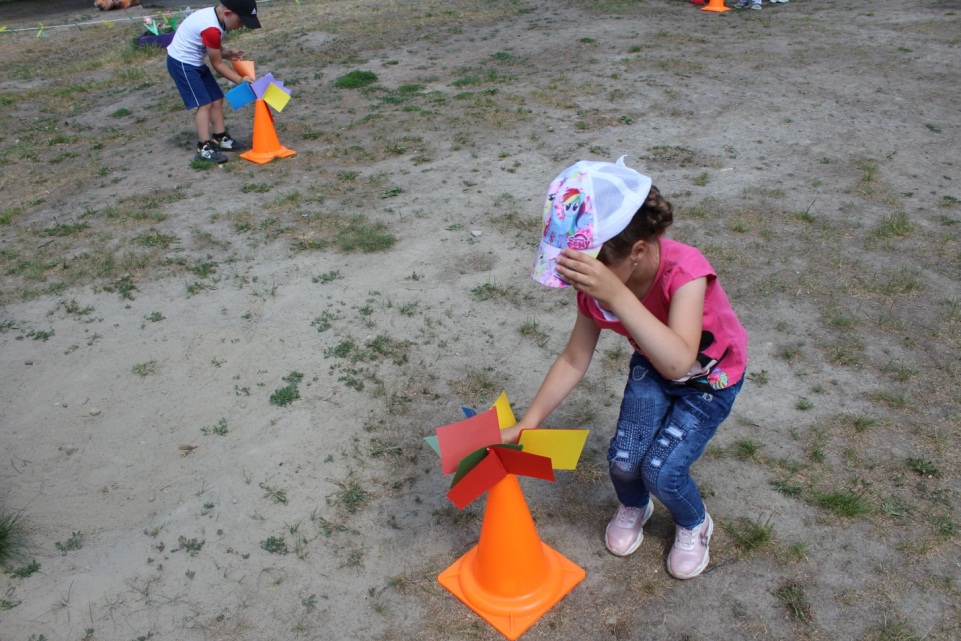 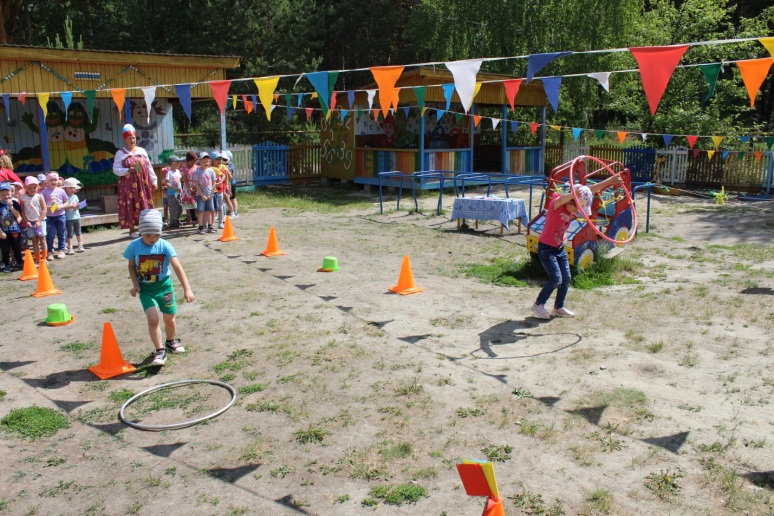 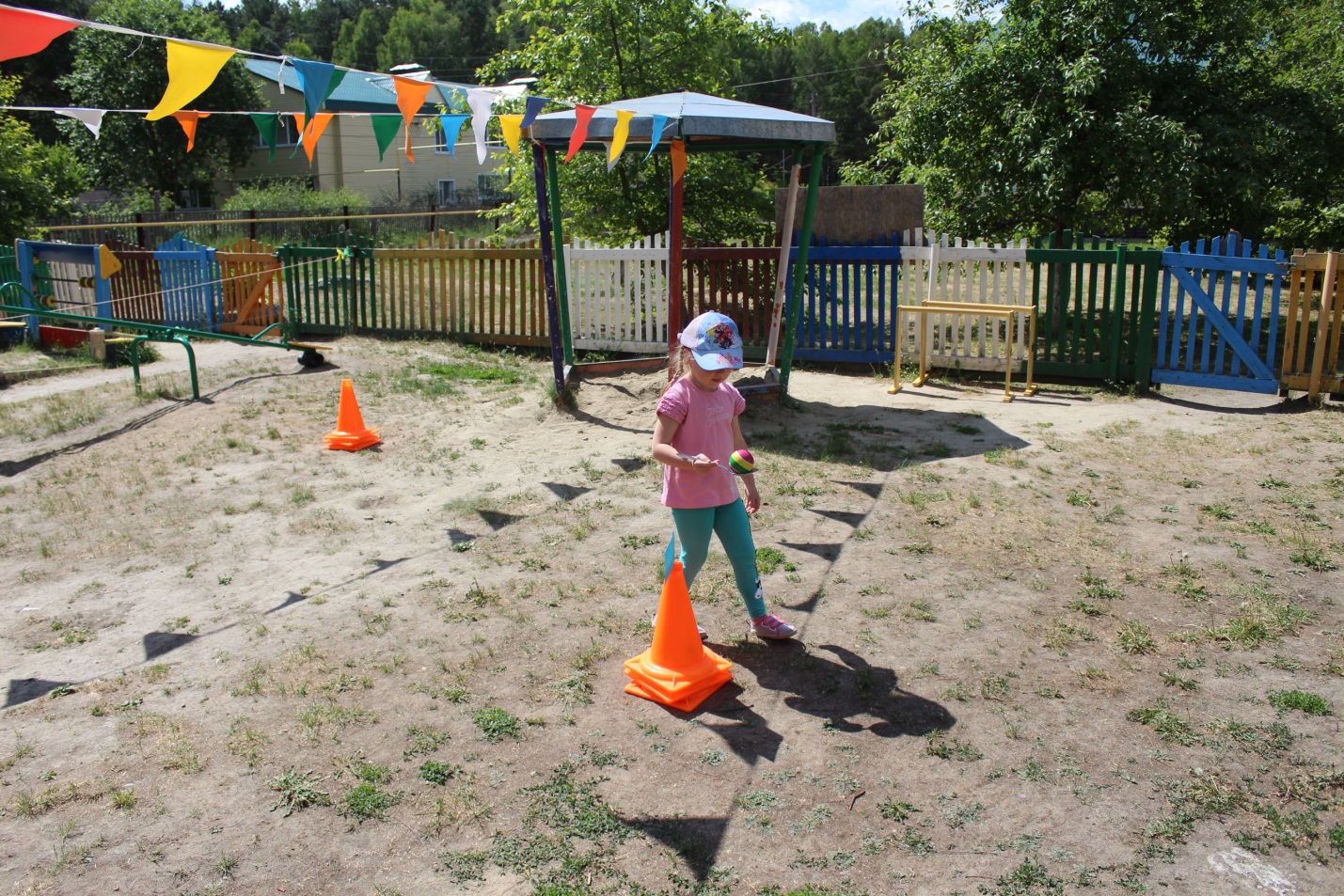 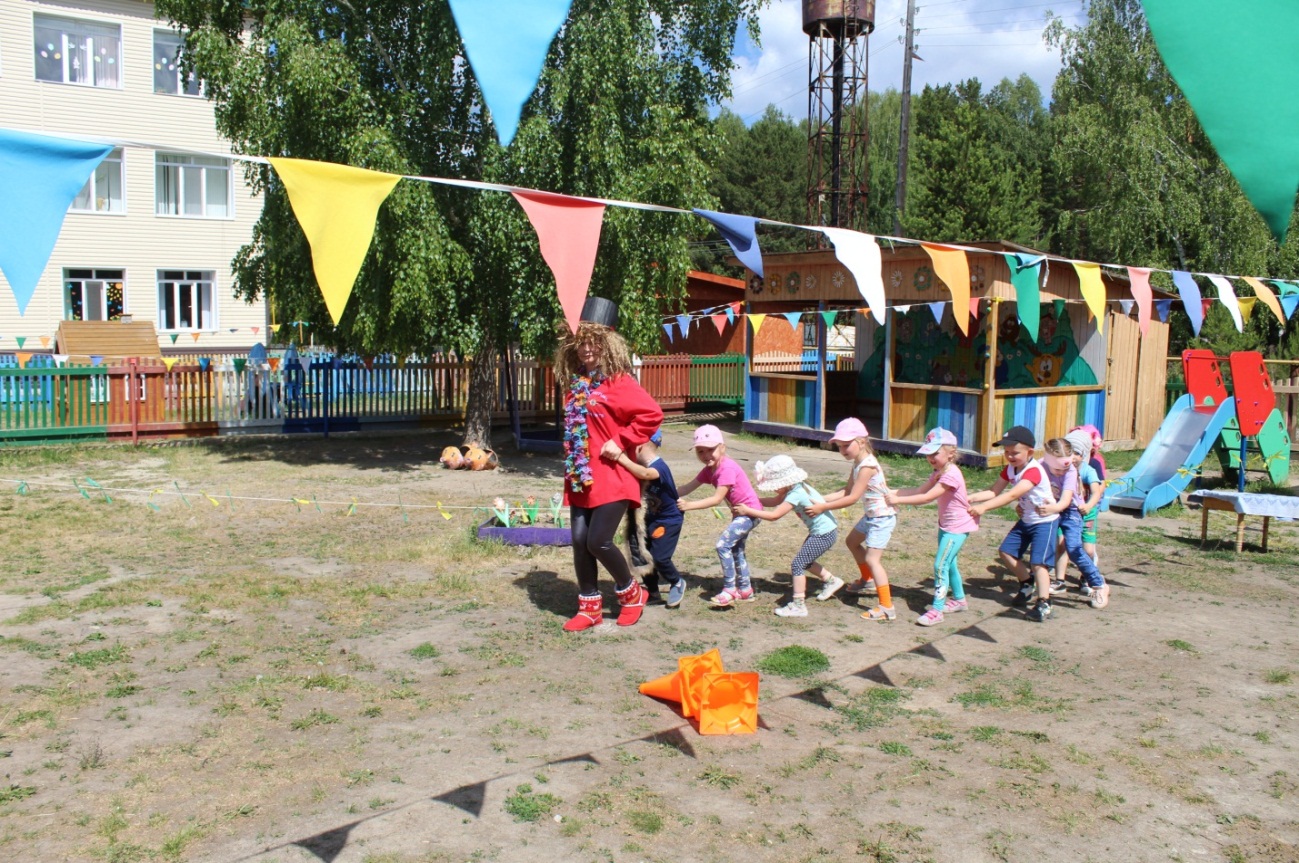 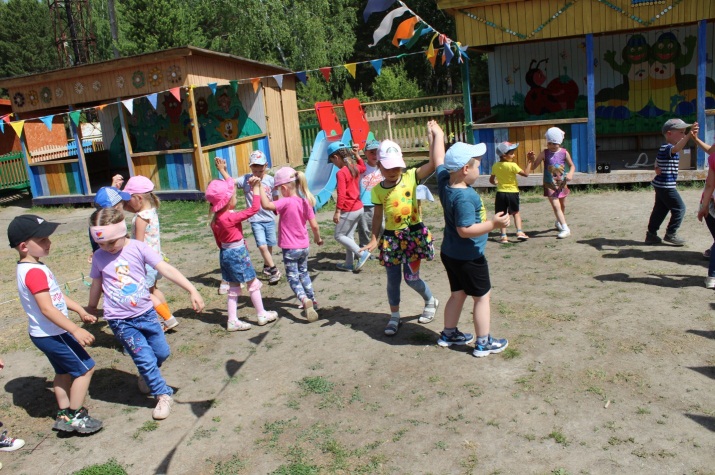 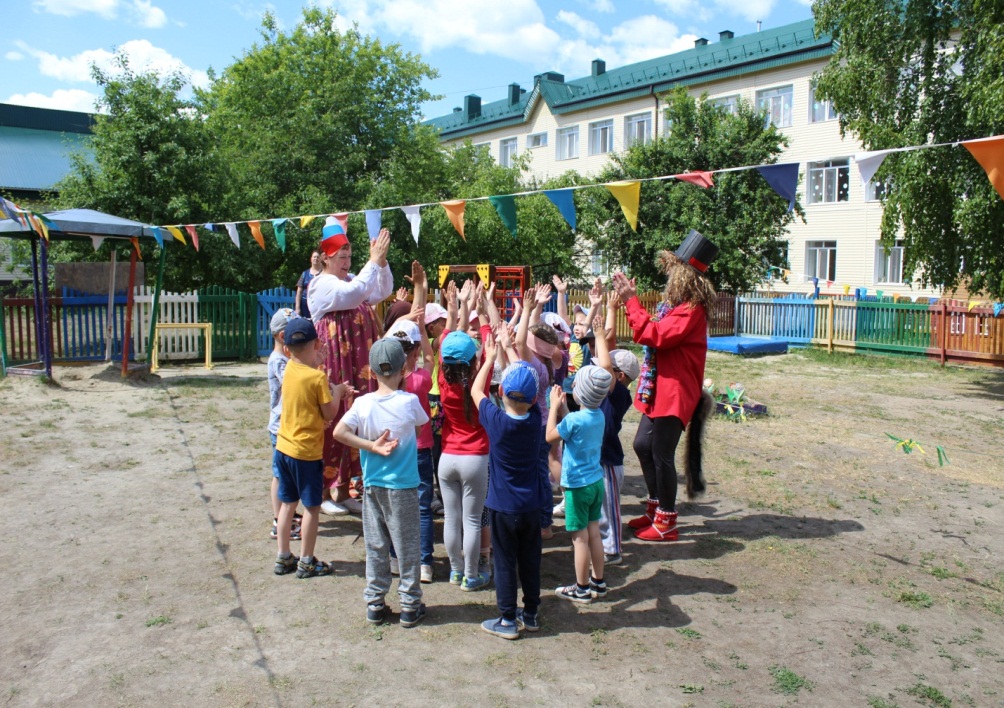 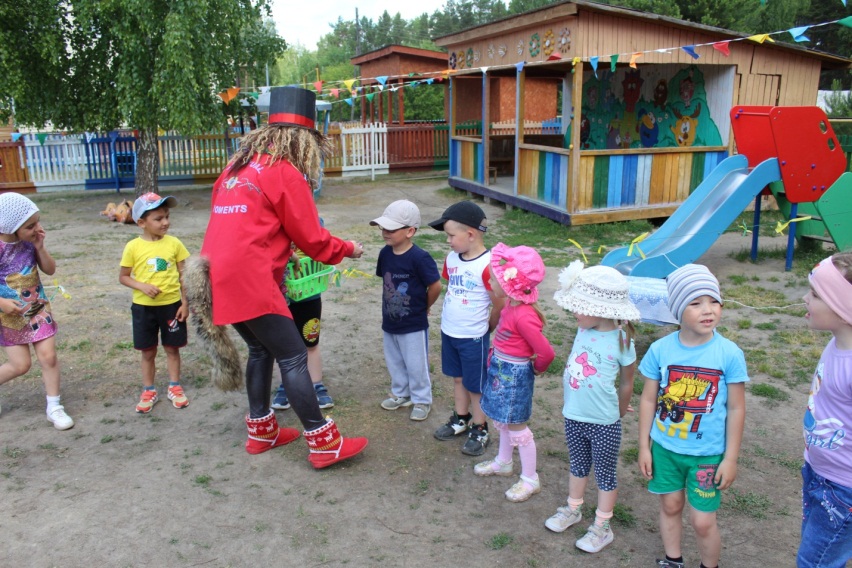 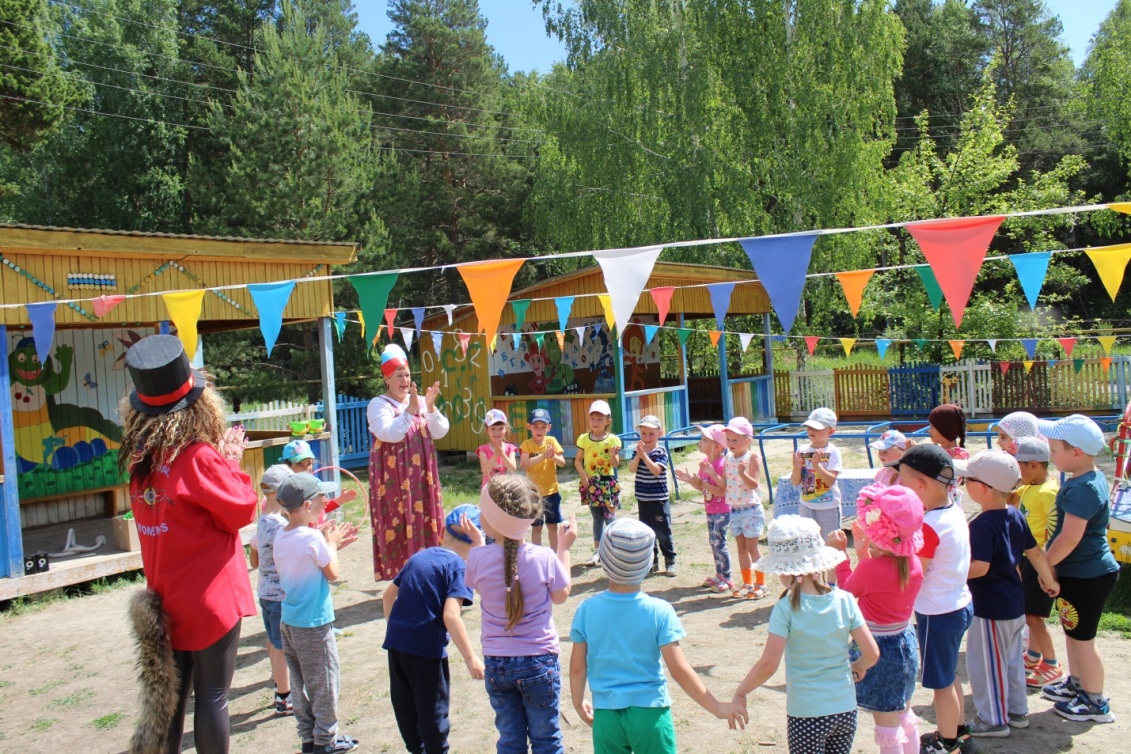 Воспитатель группы «Смешарики»  - Гекало И.В.